TOP=======================================================================Čeští jeskyňáři pomáhají v GruziiNezmapovaných míst na povrchu je minimum, je potřeba se zaměřit na podzemí nebo vesmír, směje se speleologPropast Macocha má první letošní oběťSPRÁVA JESKYNÍ ČR=======================================================================04. 01. 2020 Mladečské jeskyně (na snímku O. Vlčka) lze od ledna opět navštívit - od pondělí do pátku v 10 a ve 13 h. A nejsou jediné! Více napoví přehledná mapa na www.caves.cz ;)A například Jeskyně Výpustek u Křtin v Moravském krasu je otevřena vždy od úterka až do neděle (tedy i zítra)02. 01. 2020 Mladečské jeskyně. Sezona 2020 je tu! Dali jste si nějaké novoroční předsevzetí? Třeba takové, že budete více poznávat a CESTOVAT? Co jej začít plnit hned? Řada z vás si ještě užívá dovolené, ale doma u telky vás to už nebaví… V lednu máme OTEVŘENO po-pá, vstup vždy v 10 a ve 13h. Tedy dnes i zítra03. 01. 2020 Job! Správa jeskyní ČR vyhlašuje výběrové řízení na obsazení pracovního místa Asistentka, administrativní pracovnice pro výkon spisové služby. Místo práce: Průhonice. https://administration.caves.cz/volna-mistaJESKYNĚ=======================================================================Čarovný kamínek | Plavba na loďce | https://www.filmovamista.cz/6894-Carovny-kaminek?zaber=9402131. 12. 2019Sebela a Bendegůz se dohadují, proč si je asi vládcové lesní říše, král Archivald a královna Nabbiel, nechali zavolat.Host Radiožurnálu - Nezmapovaných míst na povrchu je minimum, je potřeba se zaměřit na podzemí nebo vesmír, směje se speleologhttps://radiozurnal.rozhlas.cz/nezmapovanych-mist-na-povrchu-je-minimum-je-potreba-se-zamerit-na-podzemi-nebo-813061904. 01. 2020Na konci roku po šesti letech průzkumů s kolegy objevil tzv. Výroční dóm v Moravském krasu. Prostor podobného rozsahu se v moravském krasu neobjeví často, říká předseda spolku Moravský speleologický klub Jan Mrázek. Hodnota jeskyně nespočívá v metrech, ale v sedimentech: jsou v nich uložené informace o tom, co se dělo na povrchu i v podzemí. Moravský kras má velký potenciál, kilometry chodeb čekají na objevení.Boží místo Bozkovhttp://www.putujici.cz/?p=p_648&sName=Bozi-misto-Bozkov02. 01. 2020Bozkov dnes známe hlavně díky slavným dolomitovým jeskyním, ale jeho nabídka i historie je mnohem rozsáhlejší. Osada se pyšní jedním z nejstarších poutních míst v Česku. Najdeme tady i pramen zázračné vody. Podle dávného pramene „Boží vody" se údajně odvozuje i jméno obce - Božskov, Boskov, dnes Bozkov. Poutníci i trpící sem putují už přes sedm set let...Jeskyňářské výpravyhttps://www.jsemzjitrni.cz/products/jeskynarske-vypravy/02. 01. 2020Moravský kras fakt miluju, jezdím tam na kole několikrát do roka. Mým nejmilejším místem jsou Sloupsko-Šošuvské jeskyně. A právě tam, při jedné cykloakci, jsem si všiml plakátku o netradiční prohlídce Nagelovy propasti. Hned jsem si řekl, že musím udělat všechno pro to, ať se do ní můžu podívat.Propast Macocha vydala první letošní oběť. Muž zřejmě spáchal sebevražduhttps://www.denik.cz/krimi/propast-macocha-vydala-prvni-letosni-obet-mrtve-telo-osmadvacetileteho-muze-20200103.htmlhttps://www.prahanadlani.cz/clanek-zprava/62580-propast-macocha-vydala-prvni-letosni-obet-muz-zrejme-spachal-sebevrazdu.htmlhttps://cz.shotoe.com/macocha-st_167472/news/propast-macocha-vydala-prvn-leton-ob-mu-zejm-spchal-sebevradu-sn_1573361/03. 01. 2020Tragicky skončil s příchodem nového roku život osmadvacetiletého muže. Skočil do světoznámé propasti Macocha v Moravském krasu. Mrtvého těla si všiml pracovník správy jeskyní ve čtvrtek před půl jednou odpoledne. „Totožnost muže známe. Případ vyšetřujeme jako sebevraždu,“ řekl Deníku Rovnost policejní mluvčí Bohumil Malášek.Propast Macocha má první letošní oběťhttps://www.novinykraje.cz/svetprace/2020/01/03/propast-macocha-ma-prvni-letosni-obet/
https://www.novinykraje.cz › Home › Jihomoravský krajhttps://www.novinykraje.cz › Jihomoravský krajhttps://www.sousede.cz/prispevek/660967-Propast-Macocha-vydala-prvni-letosni-obet-Mrtve-telo-osmadvacetileteho-muze03. 01. 2020Osmadvacetiletý muž začal nový rok tragicky. Ukončil svůj život skokem do slavné propasti Macocha v Moravském krasu.Propast Macocha vydala první letošní oběť. Mrtvé tělo osmadvacetiletého mužehttps://blanensky.denik.cz/nehody/propast-macocha-vydala-prvni-letosni-obet-mrtve-telo-osmadvacetileteho-muze-20200103.htmlTragicky skončil s příchodem nového roku život osmadvacetiletého muže. Skočil do světoznámé propasti Macocha v Moravském krasu. Mrtvého těla si všiml pracovník správy jeskyní ve čtvrtek před půl jednou odpoledne.„Totožnost muže známe. Případ vyšetřujeme jako sebevraždu,“ řekl Deníku Rovnost policejní mluvčí Bohumil Malášek.OSTATNÍ A NEJEN PODZEMÍ=======================================================================Aksamitova brána a Jelínkův mosthttps://kacabipohorky.cz/post/aksamitova-brana-jelinkuv-most/31. 12. 2019Tyhle dva pozoruhodné útvary najdete v Českém Krasu. Aksamitova brána a Jelínkův most se nalézají asi 200 metrů od sebe a jsou docela dobře dostupné, jen přímo u útvarů je třeba zvýšené opatrnosti, obzvlášť s dětmi.Projděte se Cikánským údolím v ziměhttps://drahonovska.blog.idnes.cz/blog.aspx?c=74119303. 01. 2020Tip na zimní procházku romantickým údolím s jeskyněmi. Krátký turistický okruh od skalního hradu Sloup, nedaleko Nového Boru.Mráz a padající voda: Kouzlo ledové strnulosti vodopádůhttps://www.stoplusjednicka.cz/mraz-padajici-voda-kouzlo-ledove-strnulosti-vodopadu04. 01. 2020Vodopády svojí proměnlivou krásou odedávna přitahovaly lidské pohledy. Teploty pod bodem mrazu, které z neposedných kapek vytvoří nařasené záclony, odhalují ještě další estetický rozměr padající vodyTajemné těleso nad Vysočinou. Co vyděsilo naše předky?https://epochalnisvet.cz/tajemne-teleso-nad-vysocinou-co-vydesilo-nase-predky/02. 01. 20120Historické záznamy pojednávající o neidentifikovatelných létajících objektech jsou i celosvětově poměrně vzácné. Přesto i u nás najdeme případ, který dodnes fascinuje historiky i ufology a který se dosud nepodařilo objasnit. Opravdu se před více než 400 lety prohánělo po obloze nad částí Vysočiny tajemné mimozemské UFO?Jižní Morava bez bariér - Centrála cestovního ruchuhttps://www.ccrjm.cz/wp-content/uploads/2019/12/Ji%C5%BEn%C3%AD-Morava-bez-bari%C3%A9r.pdf02. 01. 20120Moravský kras – Punkevní jeskyně. Moravský kras je s rozlohou. 100 km2 největším a nejvýznamnějším krasovým územím v České republiceZAHRANIČÍ====================================================================Sestupte do království věčného ledu, je to úchvatná podívanáhttp://extrastory.cz/sestupte-do-kralovstvi-vecneho-ledu-je-to-uchvatna-podivana.html30. 12. 2019 V kanadské Sentry Mountain se nachází 140 metrů pod povrchem jeskyně, která je pokrytá ledem, jež nikdy neroztaje. Je to doslova království věčného ledu. Do této ledové říše sestoupil kanadský fotograf s českými kořeny Paul Zizka.Škocjanské jeskyně (Škocjanske jame) SLOVINSKOhttps://www.turistika.cz/rady/skocjanske-jeskyne-skocjanske-jame-slovinsko/detail28. 12. 2019Stále jsem při prohlídce nechápala, v čem jsou Škocjanske jame tolik jiné a výjimečné. Do jeskyní jsme vstoupili uměle proraženým vchodem a procházeli temnými chodbami. Útvary nebyly až tak dobře nasvícené jako třeba na naší Macoše. Někde jsme museli pořádně ohnout hlavu.Emil Holub: Čech, který zmapoval Afriku!https://epochalnisvet.cz/emil-holub-cech-ktery-zmapoval-afriku/30. 12. 2019Není mnoho cestovatelů s českými kořeny, kteří by se zapsali do historie tak jako Emil Holub. Původem lékař se proslavil po celém světě, ale ani tak nenašel ve své domovině úplné pochopení. Jaké nástrahy provázely Holuba na jeho cestách?Našli sme najstaršieho známeho feríka na Slovensku a v Maďarskuhttps://netopiere.sk/sk/article/najstarsi_ferik_v_jasovskej_jaskyni.html?fbclid=IwAR2N4A-9whvCbjaqmKLyumbn6kuwd6lSp3S3Ep9JHxeQkMKHxrr0bZxCsOQ01. 01. 2019Naši členovia Miroslav Fulín a Stanislav Greš objavili pri sčítaní netopierov v Jasovskej jaskyni najstaršieho zatiaľ známeho podkovára veľkého na Slovensku a v Maďarsku. Gratulujeme!\SPELEOTÝDENÍK ====================================================================0001 Zemřel speleolog a záchranář Karel Kučera28. 12. 2019 blanensky.denik.cz +3; URL; Vltava Labe Media, a.s.; Téma: Ostatní – osobnost0002 Zemřel hrdina, který vytáhl chlapce ze zatopené jeskyně28. 12. 2019 seznamzpravy.cz; URL; Seznam Seznam.cz, a.s.; Téma: Svět – Thajsko0003 Hrdina zachránil chlapce v thajské jeskyni. Zemřel na otravu krve29. 12. 2019 nova.cz +1; URL; TN.cz ; TV Nova s.r.o.; Téma: Svět – Thajsko0004 Sestupte do království věčného ledu, je to úchvatná podívaná29. 12. 2019 extrastory.cz; URL; Téma: Svět – Kanada0005 Loňská záchrana chlapců z thajské jeskyně má další oběť. Voják podlehl infekci29. 12. 2019 echoprime.cz; URL; Echo Media a.s.; Téma: Svět – Thajsko0006 3. setkáni v Evině jeskyni30. 12. 2019 wmmagazin.cz; URL; Jiří Matějka;  Téma: 0007 Království poblíž Moravského krasu30. 12. 2019 Rytmus života; David Laštovka; Bauer Media, v.o.s.; Téma: Moravský kras0008 Na novoroční ŠPACÍR31. 12. 2019 Chvilka pro tebe; Milan Šefl; Bauer Media, v.o.s.; Téma: Jeskyně Na Pomezí0009 Jak vybrat čelovku01. 01. 2020 covybrat.cz; URL; covybrat.cz; Téma: Ostatní0010 Pustý žleb v Moravském krasu01. 01. 2020 turistika.cz; URL; Turistika.cz s.r.o; Téma:  Moravský kras 0011 Sloupsko-šošůvské jeskyně – přírodní rezervace01. 01. 2020 turistika.cz; URL; Téma: Moravský Kras 0012 Správa jeskyně chystá zázemí pro turisty02. 01. 2020 Táborský týden; Vltava Labe Media, a.s.; Téma:  Chýnovská jeskyně 0013 Únor 2019 stalo se… Prostějovští jeskyňáři oslavili kulaté výročí 02. 01. 2020 Prostějovský týden; Vltava Labe Media, a.s.; Téma:0014 Jeskyně Na Pomezí přístupné02. 01. 2020 Moje chvilka pohody; RF Hobby s.r.o.; Téma: Jeskyně Na Pomezí0015 Poslední dnové Macochy12. 2019 Spolek přátel vydávání časopisu Host; Petr Kostrhun; Téma: Moravský kras0016 Netopýří závody ve zbrojení03. 01. 2020  Téma Rozhovor; Jan Čáp; Mafra, a.s.; Téma: Moravský krasVIDEO==================================================================== Ukázkové cvičení speleozáchranky 2019, Rudické propadáníUnikátní jeskyně ,,BÍLÁ SKÁLA" - skalní brána vzniklá zřícením stropu / Vinořský park, Praha VinořJeskyně DRAŽOVKA / Hořovice, lesopark Dražovka (u vodojemu) - patřilo zámkuNezmapovaných míst na povrchu je minimum, je potřeba se zaměřit na podzemí nebo vesmír, směje se speleologČeští jeskyňáři pomáhají v GruziiMacocha má první letošní oběť. Muž se nejspíš zabilRozlehlý podzemní dóm našli přibližně po šesti letech kopání průzkumné chodby Braniborka 2019Podzemné krásavice Gombasecká jaskyňaPodzemné krásavice Važecká jaskyňaPodzemné krásavice Ochtinská aragonitová jaskyňaJeskyně Na VošmenděSlovinsko - Postojnska Jama 1Caves & Legends: The Discovery of Marshall's Cave – Skutečná  jeskyňařinaRychlý sken jeskyně Dos Palmos v Mexiku. Záznam z mezinárodního cvičení Skalar 2018FOTO====================================================================Princezna a půl království | U jeskyně | Filmová místa.czCHKO Moravský kras - Údolí Říčky - 26. 12. 2019  Javoříčské jeskyně | fotogalerie - Olomoucký deníkBýčí skála otrokářskáLažánecký závrt č.1 - Suchožlebáci - 4.1.2020   AUDIO====================================================================Nezmapovaných míst na povrchu je minimum, je potřeba se zaměřit na podzemí nebo vesmír, směje se speleologFACEBOOK====================================================================Nové příspěvky na:NATIONAL SPELEOLOGICAL SOCIETY 31. 12. 2019 Louisville Grotto members were called in to action on the last day of the year to assist in the rescue of a lost dog (4 days) in a cave at Otter Creek Recreatio…21. 12. 2019 The NSS is seeking candidates to chair the Executive Director (ED) Exploratory Committee, which has recently been established in order to define the role of and propose a funding source for an ED to oversee the administration, programs, and strategic plan of the NSS. The ideal candidate to chair this committee will be well acquainted with the current NSS organizational structure and knowledgeable of the role EDs fill in other non-profits.UNDERGROUND EXPLORERS C9C02. 01. 2020 Nenthead Mines…02. 01. 2020 Steven Dalgliesh přidal 28 fotek do alba Nenthead Mines At Night Dec 201902. 01. 2020 Steven Dalgliesh přidal 45 fotek do alba Mines Walk Jan 202002. 01. 2020 Steven Dalgliesh přidal 43 fotek do alba Caplecleugh Mine Jan 202002. 01. 2020 In A Galaxy Far Far Away with Elspeleo Caving Lights and YONGNUO YN360II Pro LED Video Light02. 02. 02. 01. 2020 Lost In The Maze? With Elspeleo Caving Lights and YONGNUO YN360II Pro LED Video Light30. 12. 2019 vysílala živě.30. 12. 2019 Steven Dalgliesh přidal 104 fotek do alba Nenthead Mines Dec 2019 29. 12. 2019 Glacial Cave ReconSCINTILENA – SPELEOLOGICKÝ ZPRAVODAJNejnovější zprávyOd ledna do května výstava fotografií „SUBTERRANE“ v přírodovědném muzeu univerzity v PiseCena za speleologickou Itálii za práce představené na národním kongresu „Melodie jeskyní“ Ormea 2020Apuane SOS Aronte, národní demonstrace v Massa CAI TAM říká: „Jeskyně Basta“Knihy: Terre di Confine - Příběhy speleologie a speleosubacqueaROV v jeskynních průzkumech: První italský experiment technického výzkumníka UniBA se Speleologickou skupinou VespertilioAlpská a speleologická záchrana: stálá služba 365 dní v roce, noví dobrovolníci a nové zařízení ARTVA pro Friuli Venezia GiuliaKrádež peněz v Buso della Rana, peníze byly drženy na bezpečném místě 15 minut od vchoduScintilena's 2019, od bulletinu po zpravodajství speleologie, díky epochálnímu obratuNový záznam potápění speleosubacquea, Xavier Meniscus ve vzdálenosti -286 metrů u Font Estramar"Supramonte", v Olieně prezentace svazku geologem Francescem Murgií. Recenze Leo FancelloPUNKEVNÍ JESKYNĚ 05. 01. 2020 Punkevní jeskyně navštíví ročně přes 220 000 návštěvníků, práce průvodců je někdy náročná a občas nás mrzí, když návštěvníci výklad neposlouchají, nebo při prohlídce vyrušují. Naštěstí většinu turistů je radost jeskyněmi doprovázet a jsou dokonce i tací, kteří naši práci obohatí a vryjí se nám nadlouho do paměti, stejně jako dnes sympaťák Vašek, který se brzy ráno objevil u okénka naší pokladny. Od tohoto mladíka jsme se dozvěděli, že k nám přicestoval až z Prahy nízkopodlažním vlakem, z Blanska se pak vydal, jak sám prohodil „pěšky“ tj. 8 km po dnes zledovatělé silnici a již před 10:00 (kdy ostatní turisté ještě spali) byl připraven absolvovat svoji druhou prohlídku Punkevek ve svém životě - ta první byla přesně před 25 lety! Našeho milého návštěvníka se rády ujaly dvě průvodkyně a provedly jej ještě zcela opuštěnou jeskyní.Vašku, doufáme, že se vám u nás líbilo, přejeme hodně štěstí do nového roku, doufáme, že jste zvládl v pořádku i cestu zpět a máte náš obdiv! Tento příběh může být motivací i pro ostatní osoby upoutané na invalidní vozík: naše jeskyně jsou pro vás upravené! Můžete absolvovat celkem 940 m dlouhou trasu a to jeskyněmi až na dno propasti Macocha a zpět. Jen prosíme, nezapomínejte na předchozí rezervaci. Těšíme se na vás!31. 12. 2019 Vážení návštěvníci! Silvestrovská směna průvodců a kapitánů vám všem přeje úspěšné vykročení do nového roku 2020!Dnes navštívilo Punkevní jeskyně 761 turistů! Z toho neuvěřitelných 506 bylo zahraničních a to snad ze všech koutů světa: Německo, Peru, Japonsko, Kanada, Austrálie, Dánsko, Řecko, Rumunsko, ale samozřejmě i spousta našich českých silvestrovských fanoušků. Děkujeme moc za vaši přízeň v roce letošním a budeme se těšit i na tu v roce nadcházejícím! Vaši PunkevňáciSLOUPSKO-ŠOŠŮVSKÉ JESKYNĚ04. 01. 2020 vložily 2 fotky. První návštěvníci spodních pater v novém roceCHÝNOVSKÁ JESKYNĚ23. 12. 2019 Přejeme krásné svátky i úspěšný vstup do nového roku - a těšíme se někdy na viděnouHOLŠTEJNSKÁ VÝZKUMNÁ SKUPINA31. 12. 2019 Číslo 69 časopisu Speleo je také dost o nás29. 12. 2019 Skupina vydává 2% svých příjmů na obranu. Na fotografii nová houfnice typu “móka” v bojovém postavení…29. 12. 2019 Blanensko ve fotografiích. Pohled z jeskyně Lidomorna, Holštejn. Foto Tonda Buchvaldek.24. 12. 2019 Planinsko polje on Christmas eveningZO ČSS 6-08 DAGMAR 05. 01. 2020 Dubnové miniakce (5.–7., 12.–14., 20.–21.4.2019)SPELEOCLUB PLÁNIVY02. 01. 2020 přidal 31 nových fotek do alba Silvestr Slovinsko 2019.HRANICKÁ PROPAST01. 01. 2020 Poslední cvičný ponor členů Hranického krasu v letošním roce proběhl na Svobodných Heřmanicích.30. 12. 2019 …a ještě teda pár fotek ze "sucha".30. 12. 2019 28.12. proběhla akce na Propasti, která byla zaměřena na instalaci čidel LTC Levelogger Edge 200 - do Nového teplého vývěru.Max. hloubka 50m, čas ponoru 90 min., Průměrná teplota vody 16°C, viditelnost 0,5-1m, venkovní teplota 4°C. Akce byla také spojena s každoročním setkáním členů a příznivců Hranického krásu u Ohlubne Propasti.SPELEOLOGICKÝ KLUB PRAHA02. 01. 2020 Ciao lidi. Nenašel by se tu náhodou stálejší parťák do jeskyní? Případně nevíte o někom? Hledám hlavně pomocníka na focení, ale nebojte, prostoru k objevování nabízím taky dost02. 01. 2020 Něco pro ortodoxní kalciťáky - akce na zaver lonskeho roku.SLOVENSKÁ SPELEOLOGICKÁ SPOLOČNOSŤ 31. 12. 2019 Správa o činnosti za rok 2019: Jaskyniari počas 93 pracovných akcií sústredili svoje sily opäť do zaujímavých speleologických lokalít. Pracovali vo viacerých krasových oblastiach a spolupracovali pri speleologickom prieskume s domácimi aj zahraničnými jaskyniarskymi skupinami.PODZEMNÍ CHODBY A PROSTORY V ČRČESKÉ PODZEMÍSPELEOLOGIE==================================================================== Dvě akce na přelomu roku05. 01. 2020 •	ZO ČSS 1 - 02 TetínKrátké zhodnocení dvou akcí z přelomu roku od Smrťáka, neboli kam Smrťák vstoupí, tam praskají kosti.Prosincový sumář02. 01. 2020 •	ZO ČSS 1 - 02 TetínProběhly dvě kopací akce na našich lokalitách.Proběhla jedna mapovací akce na našich lokalitáchMichal Hejna a Martin Majer moudře pohovořili v berounském Muzeu Českého krasu při přednášce na téma Podzemí Berounska a HořovickaV rámci jednoho večera jsme oslavili Barborku, předčasného Silvestra a Bidlovu 70V čase předvánočním jsme uspořádali ochutnávku vánočního cukrovíJavoříčko - Komáří jeskyně29. 12. 2019 •	ZO ČSS 6 - 22 DevonDnes jsme doplnili hojné řady javoříčských badatelů při vyklízení sedimentů z horizontální chodby Komáří jeskyně.Vypadá to tu nadějně, stopa je žhavá, už minule se kladivo zabořilo do volné dutinky a naznačuje, kudy dál. Na povrch se podařilo vytěžit asi 120 beček materiálu. V pauze probíhalo občerstvení a pro zájemce exkurze do jeskyně Za hájovnou/krása, dík za dokonalé seznámeni s lokalitou/.Po 18.oo se přemisťujeme na základnu, kde probíhala radost snad až do rána.Poslední akce před Silvestrem31. 12. 2019 •	ZO ČSS 7 - 01 OrcusJako každý rok, den před Silvestrem míříme do Oderských vrchů, do některých námi kontrolovaných štol- zimovišť netopýrů. Tentokráte Wood Boys a štoly pod Otáhalovými.Pracovní akce Kamenný ponor.21. 12. 2019 •	Sdružení KerberosKdyž jsme přijeli na Ovčín, přichystali jsme potřebné věci. Naspouštěli jsme je do šachty a vydali se do jeskyně. Dnešní akce byla zaměřená na pokus o rozšíření chodbičky Za madonou. K tomu jsme měli vrtací kladívko zn. Bosch a několik nástrojů. Zřejmě kvůli nadměrnému opotřebení nám dva z nástrojů odešly do věčných lovišť. Když se vrátil Honza, šel pomáhat Martinovi s přesunem materiálu v bývalém dómku. Já s Jardou jsme se váleli v plazivce a bavili se rozšiřováním. Později za námi „přišel“ i Honza. A práci jsme dokončili společně. 26. 12. 2019 •	 Sdružení KerberosProběhla krátká akce zaměřená na kontrolu jeskyně. Zúčastnil jsem se jí pouze já. Hlídání po telefonu dělal Libor.AKCE, PŘEDNÁŠKY, KONFERENCE, atd.  ====================================================================09. 01. 2020 – Daniel Hutňan Zaplavené jeskyně Yucatánu (budova 15, sál B Zlín)09. 01. – 28. 02. 2020 – Lidé a podzemí – Domov seniorů TGM v Berouně  09. 01. – 28. 02. 2020 – Život opuštěných dolů. – Domov seniorů TGM v Berouně  15. 01. 2020 – Tajemné pražské podzemí – učebna ORCA24. 01. 2020 – Podzemní Praha Rudolfa II. –25. 01. 2020 – S čerty jsou i žerty – Punkevní jeskyně18. 02. 2020 – Jarní výlet po stopách zvěře. Dům přírody Moravského krasu19. 02. 2020 – Jarní výlet chutě a vůně Moravského krasu. Dům přírody Moravského krasu20. 02. 2020 – Jarní výlet po hradech a tvrzích. Dům přírody Moravského krasu07. – 15. 03. 2020 – Na den pod zem – Rozsvíťme podzemí Prahy06. 04. 2020 – Mladečské jeskyně – Eliška Wiessová - mezzosoprán a klavírní doprovod.24. – 26. 04. 2020 – Speleoforum – Sloup30. 04. 2020 – 03. 05. 2020 – Alcadi 2020 - International Symposium on Speleology History12. 05. – 15. 05. 2020 – 12. vedecká konferencia: "Výskum, využívanie a ochrana jaskýň" a IX. Medzinárodný workshop o ľadových jaskyniach30. 05. – 02. 06. 2020 – „Melodie jeskyní“, XXIII. Národní kongres speleologie 2020 v Ormea. Itálie10. 06. – 14. 06. 2020 23. ročník Čarovné tóny Macochy,15. – 25. 06. 2020 – Caveoria 2020 24. – 27. 06. 2020 ERIS 100 - The 1st International Karst Science Forum – Rumunsko28. 06. – 04. 07. 2020 – 25th International Conference on Subterranean Biology 02. 07. 2020 – 05. 07. 2020 – 14th Balkan Cavers Camp 2020 Bulgária05. – 10. 07. 2020 – 9. Světový archeologický kongres v Praze31. 07. – 02. 08. 2020 – 14th EuroSpeleo Forum 2020 - 30th Anniversary of the FSE29. 08. – 5. 09. 2020 – 19th International Symposium on Vulcanospeleology 202022. – 24. 08. 2020 – European Conference Eurokarst 2021, Malaga Španělsko 06. 09. 2020 – David Koller - Býčí skála 202022. – 26. 09. 2020 – 6th EuroSpeleo Protection Symposium – ostrov Vilm, Německo23. 04. 2021 – Valná hromada ČSS – Sloup24. – 26. 04. 2021 – Speleoforum – Sloup23. – 29. 07. 2021 – 18. Mezinárodní speleologický kongres – Francie29. 10. 2021 – 01. 11. 2021 – Speleo Kamaraton 2021; Salerno, ItalyOBRÁZKY=====================================================================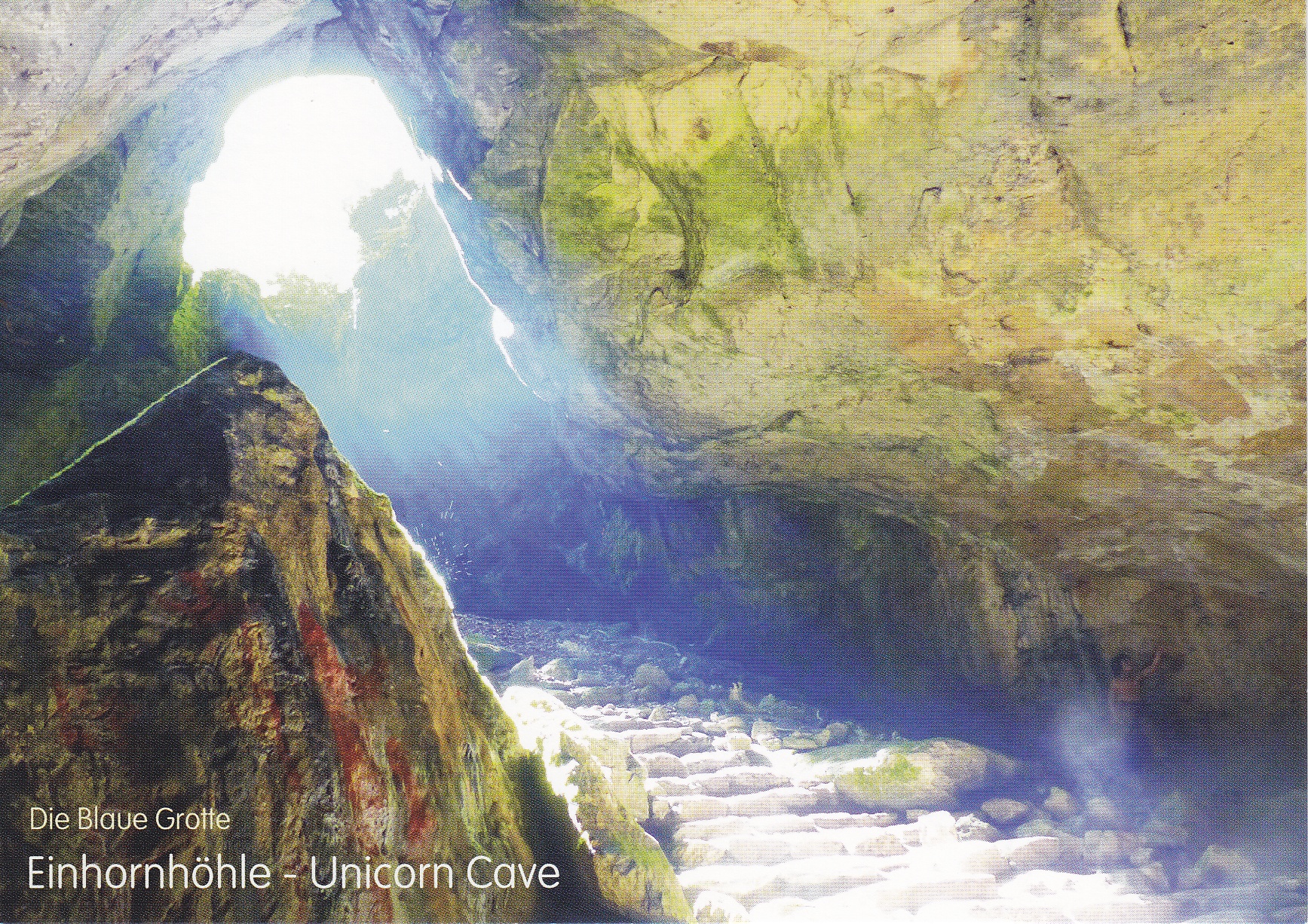 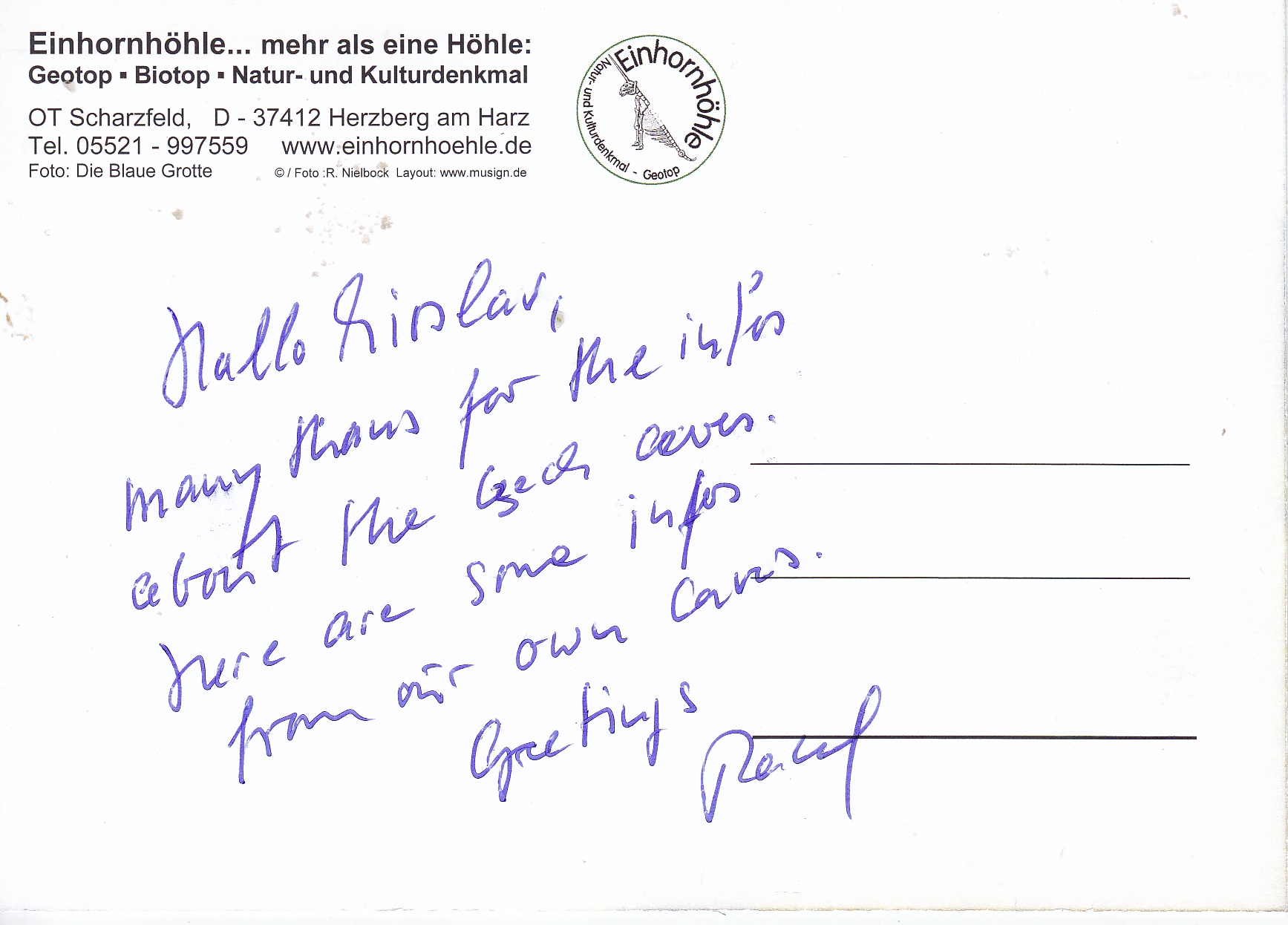 